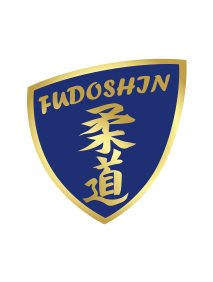 GOLDEN BELT SEIRIES 2014CLUB ENTRY FORMClub:         Head Coach:Contact email:Telephone: THE MILL COMMUNITY CENTRE, CELBRIDGE CONTACT: Valery  Vaniukevich TEL. 086-1514377   EMAIL:FUDOSHINJUDOCLUB@GMAIL.COMNNameAge BandDOBCategory/WeightParticipants123456789101112131415161718Coaches:12